Классный часДата проведения:1 сентября 2010 годаТема: Конвенция о правах ребенка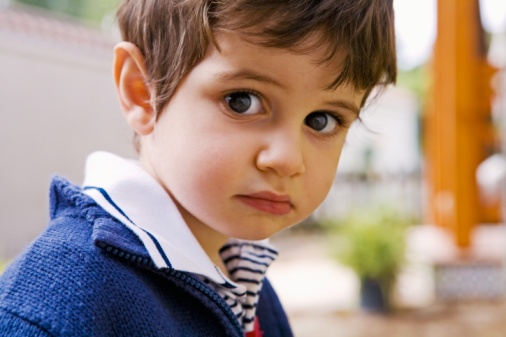 Международная Конвенция о правах ребенкаВступительное словоВ конце 1989 года Конвенция о правах ребенка была представлена на утверждение Генеральной Ассамблее ООН. Над ней в течение 10 лет работали сотрудники представительств, агентств ООН и еще не менее 50 неправительственных организаций. 20 ноября 1989 г. конвенция была единогласно принята Генассамблеей ООН. Через год она была ратифицирована нашей страной.До этого, в 1959 г., Генассамблея ООН провозгласила Декларацию прав ребенка, и она сыграла большую роль в деле защиты детства. Но ведь декларация носит рекомендательный характер, эти нормы необязательны для исполнения. Другое дело - конвенция: это договор, который должен неукоснительно исполняться теми, кто его подписал. В конвенции учтено все, что связано с защитой прав детей, она является наиболее полным документом, в котором права ребенка приобретают силу норм международного права.Каждый ребенок и каждый родитель, каждый учитель, педагог и воспитатель должны познакомиться с содержанием Конвенции о правах ребенка. Конвенция обращена ко всем детям до 18 лет, права их, записанные в конвенции, относятся в равной степени ко всем детям, независимо от их расы, цвета кожи, пола, языка, религии, политических или каких-либо иных взглядов, национальности, этнической или социальной принадлежности, независимо от имущественного положения, инвалидности, обстоятельств появления на свет и прочего.Согласно Конвенции о правах ребенка, ребенок - это лицо, не достигшее восемнадцати лет. Государство взяло на себя обязательство защищать детей, поэтому они имеют такие же права, как и взрослые.- Ребенок имеет право на семью.- Ребенок имеет право на заботу и защиту со стороны государства, если нет временной или постоянной защиты со стороны родителей.- Ребенок имеет право посещать школу и учиться.- Ребенок имеет право на равенство.- Ребенок имеет право свободно выражать свои мысли.- Ребенок имеет право на собственное мнение.- Ребенок имеет право на имя и гражданство.- Ребенок имеет право на получение информации.- Ребенок имеет право на защиту от насилия и жестокого обращения.- Ребенок имеет право на медицинское обслуживание.- Ребенок имеет право на отдых и досуг.- Ребенок имеет право на дополнительную помощь со стороны государства, если есть особые потребности (например, у детей с ограниченными возможностями).На международном и национальном уровне существует множество специальных актов о правах ребенка. Основным актом о правах ребенка на международном уровне является Конвенция о правах ребенка (Нью-Йорк, 20 ноября 1989 г.) - это документ о правах ребенка из 54 статей. Все права, входящие в Конвенцию, распространяются на всех детей.Основным актом о правах ребенка в России является Федеральный закон от 24 июля 1998 г. N 124-ФЗ «Об основных гарантиях прав ребенка в Российской Федерации».Вот еще несколько прав ребенка: Принцип 1: Ребенку должны принадлежать все указанные в настоящей Декларации права. Эти права должны признаваться за всеми детьми без всяких исключений и без различия или дискриминации по признаку расы, цвета кожи, пола, языка, религии, политических или иных убеждений, национального или социального происхождения, имущественного положения, рождения или иного обстоятельства, касающегося самого ребенка или его семьи.Принцип 2: Ребенку законом и другими средствами должна быть обеспечена специальная защита и предоставлены возможности и благоприятные условия, которые позволяли бы ему развиваться физически, умственно, нравственно, духовно и в социальном отношении здоровым и нормальным путем и в условиях свободы и достоинства. При издании с этой целью законов главным соображением должно быть наилучшее обеспечение интересов ребенка.Принцип 3: Ребенку должно принадлежать с его рождения право на имя и гражданство.Принцип 4: Ребенок должен пользоваться благами социального обеспечения. Ему должно принадлежать право на здоровый рост и развитие; с этой целью специальные уход и охрана должны быть обеспечены как ему, так и его матери, включая дородовый и послеродовый уход. Ребенку должно принадлежать право на надлежащее питание, жилище, развлечения и медицинское обслуживание.Принцип 5: Ребенку, который является неполноценным в физическом, психическом или социальном отношении, должны обеспечиваться специальные режим, образование и заботы, необходимые ввиду его особого состояния.Принцип 6: Ребенок для полного и гармоничного развития его личности нуждается в любви и понимании. Он должен, когда это возможно, расти на попечении и под ответственностью своих родителей и во всяком случае в атмосфере любви и моральной и материальной обеспеченности; малолетний ребенок не должен, кроме тех случаев, когда имеются исключительные обстоятельства, быть разлучаем со своей матерью. На обществе и на органах публичной власти должна лежать обязанность осуществлять особую заботу о детях, не имеющих семьи, и о детях, не имеющих достаточных средств к существованию. Желательно, чтобы многодетным семьям предоставлялись государственные или иные пособия на содержание детей.Принцип 7: Ребенок имеет право на получение образования, которое должно быть бесплатным и обязательным, по крайней мере на начальных стадиях. Ему должно даваться образование, которое способствовало бы его общему культурному развитию и благодаря которому он мог бы, на основе равенства возможностей, развить свои способности и личное суждение, а также сознание моральной и социальной ответственности и стать полезным членом общества.Наилучшее обеспечение интересов ребенка должно быть руководящим принципом для тех, на ком лежит ответственность за его образование и обучение; эта ответственность лежит прежде всего на его родителях.Ребенку должна быть обеспечена полная возможность игр и развлечений, которые были бы направлены на цели, преследуемые образованием; общество и органы публичной власти должны прилагать усилия к тому, чтобы способствовать осуществлению указанного права.Принцип 8: Ребенок должен при всех обстоятельствах быть среди тех, кто первым получает защиту и помощь.Принцип 9: Ребенок должен быть защищен от всех форм небрежного отношения, жестокости и эксплуатации. Он не должен быть объектом торговли в какой бы то ни было форме.Ребенок не должен приниматься на работу до достижения надлежащего возрастного минимума; ему ни в коем случае не должны поручаться или разрешаться работа или занятие, которые были бы вредны для его здоровья или образования или препятствовали его физическому, умственному или нравственному развитию.Принцип 10: Ребенок должен ограждаться от практики, которая может поощрять расовую, религиозную или какую-либо иную форму дискриминации. Он должен воспитываться в духе взаимопонимания, терпимости, дружбы между народами, мира и всеобщего братства, а также в полном сознании, что его энергия и способности должны посвящаться служению на пользу других людей.Но главное, рассуждая о правах, не забывать об обязанностях!Беседа с детьмиЧто нового вы узнали о своих правах?Когда притеснялись ваши права? Кто был в этом виноват?К кому вы можете обратиться за помощью при нарушении ваших прав?Что вы знаете о своих обязанностях?Как соотносятся права и обязанности?